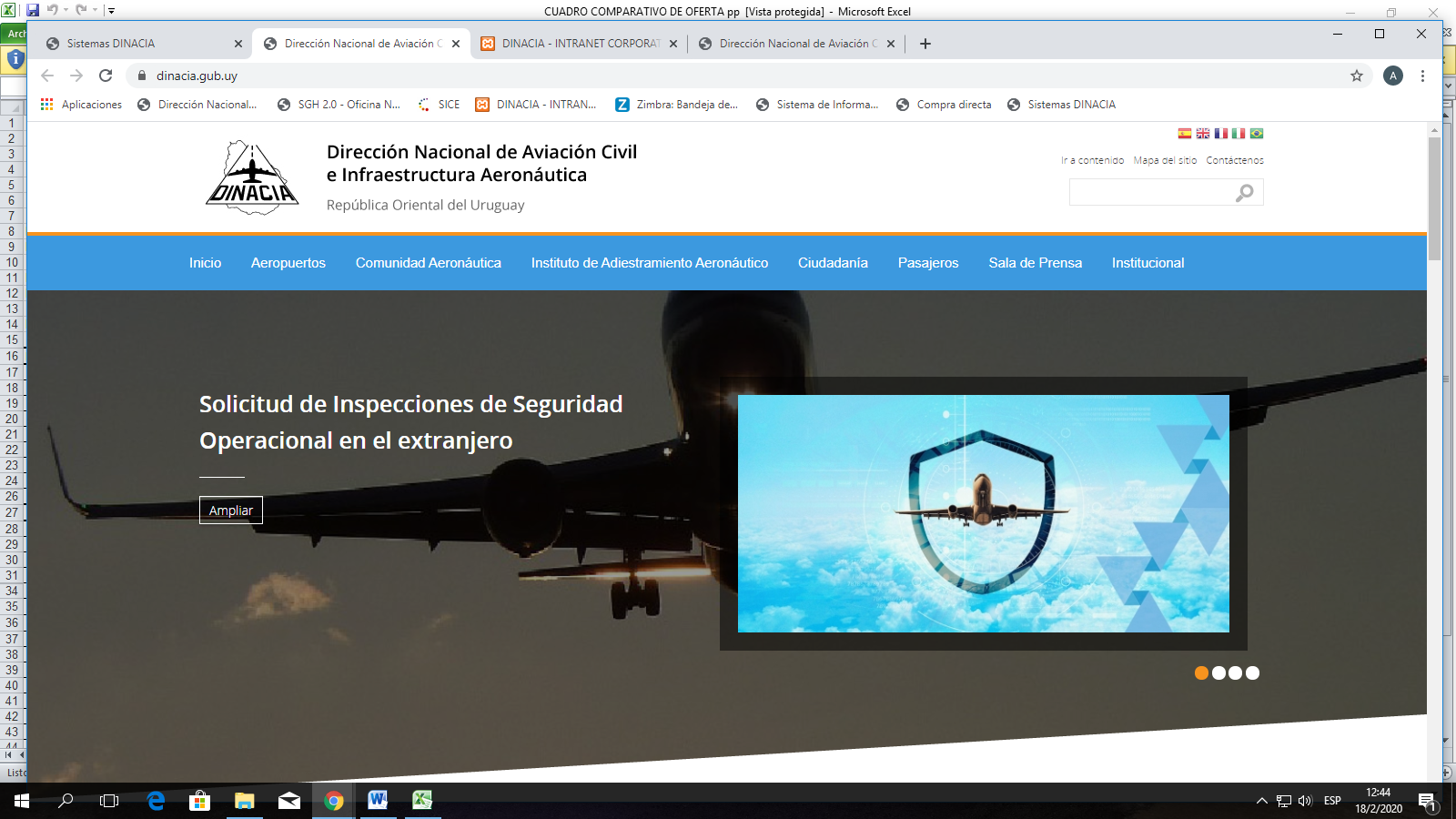 Compra Directa No. 403/2022INSUMOS PARA DIRECCION PERSONAL AERONAUTICO  (DINACIA)ITEMS A ADQUIRIR, MODELO ILUSTRATIVO:
ITEM 1  - HASTA 4 CINTAS RETRANSFER FILM (FILM RECEPTOR) PARA IMPRESORA FARGO HDP 5600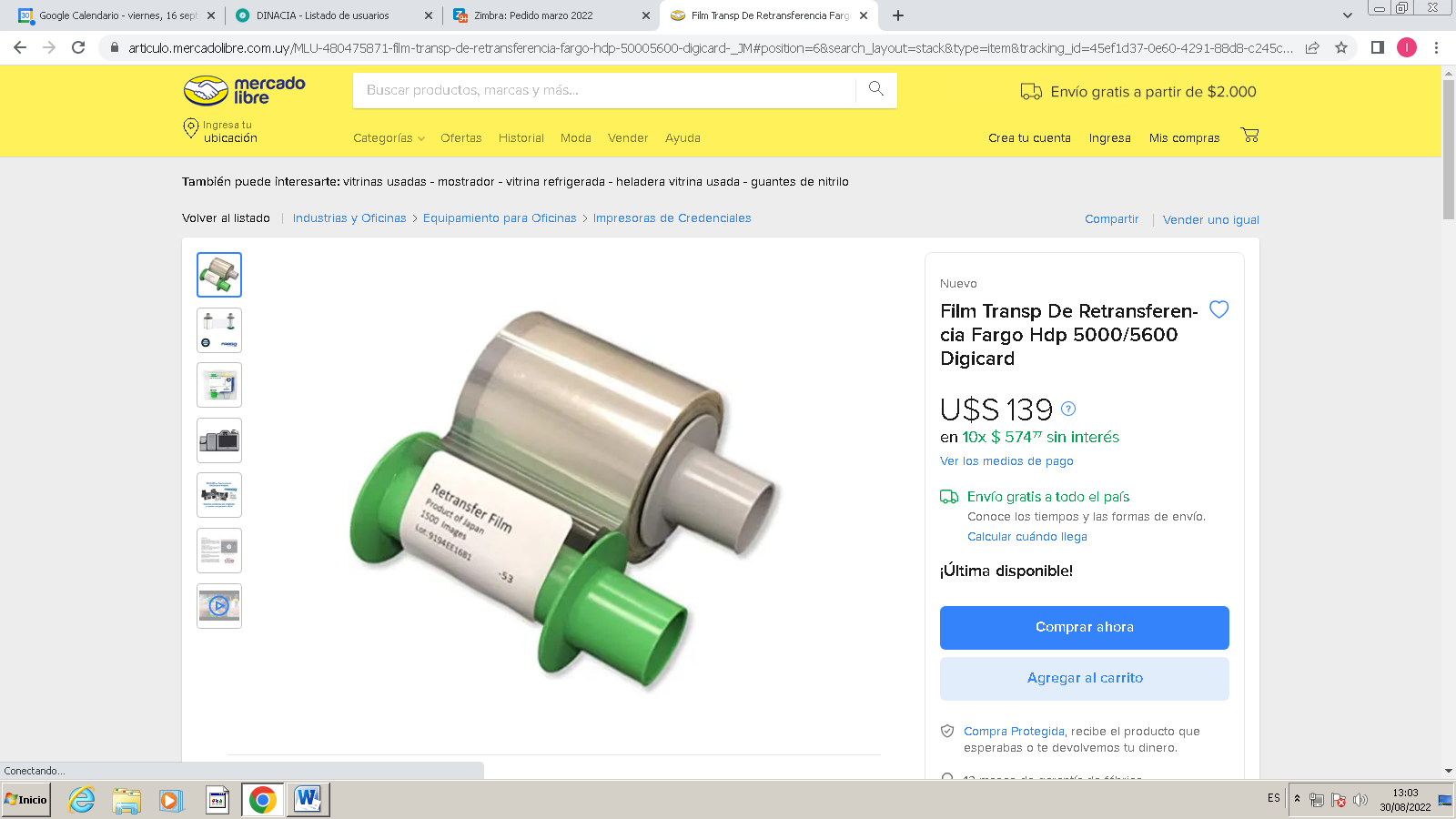 ITEM 2 - HASTA 4 CINTAS COLOR RIBBON (FOTOGRAFICA YMC) PARA IMPRESORA FARGO HDP 5600 ITEM 3 - HASTA 1000 PLASTICOS PARA IMPRESIÓN DE LICENCIAS  PVC VIRGENCOLOR BLANCOTAMAÑO CR-80 (86 MM X 54 MM)ESPESOR .030”CALIDAD IMPRESIÓN FOTOGRAFICAORIGINALES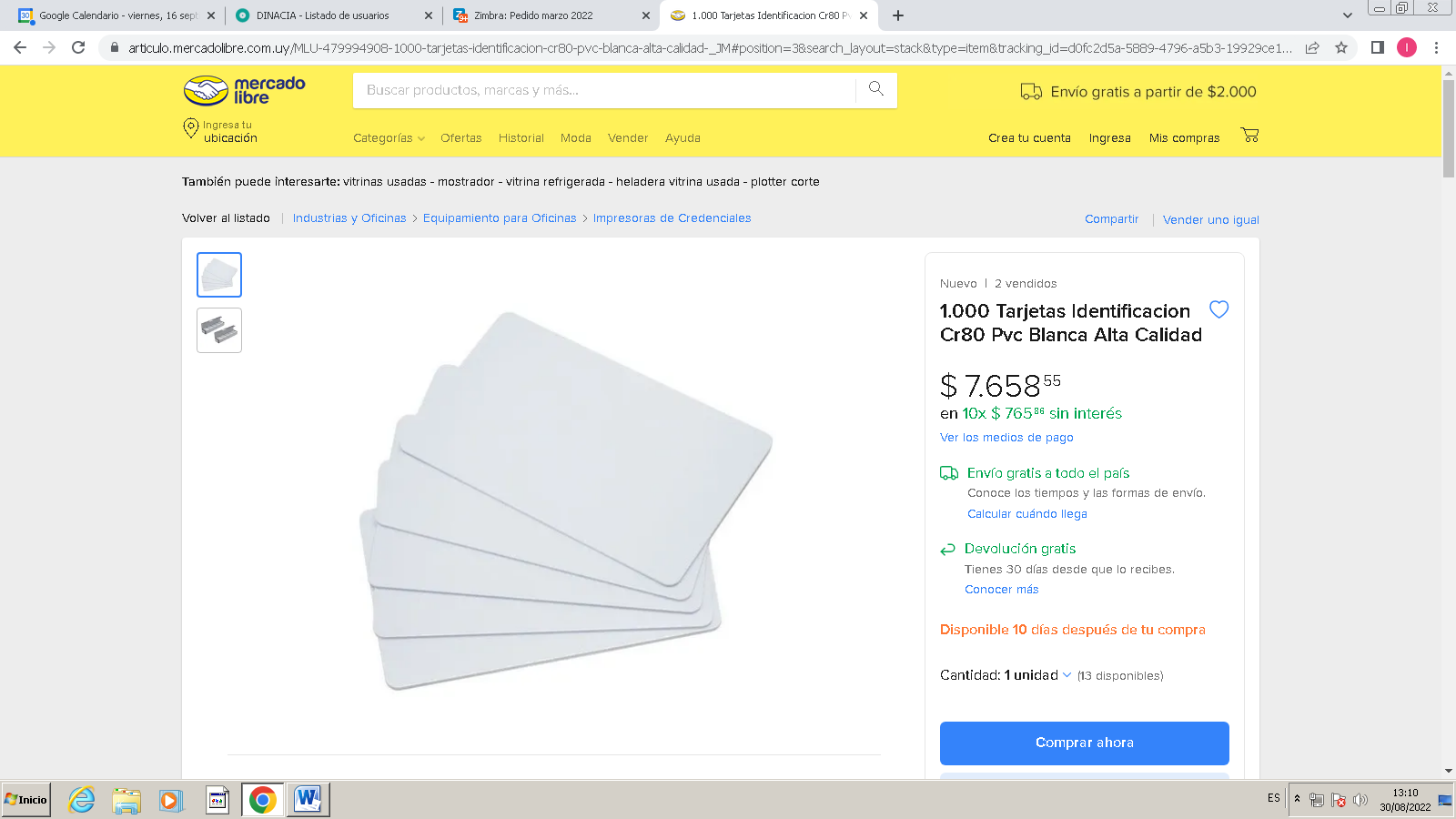  ITEM 4 - HASTA 500 CARPETAS COLGANTES , TAMAÑO OFICIO, CON VENTANA, COLOR ROJO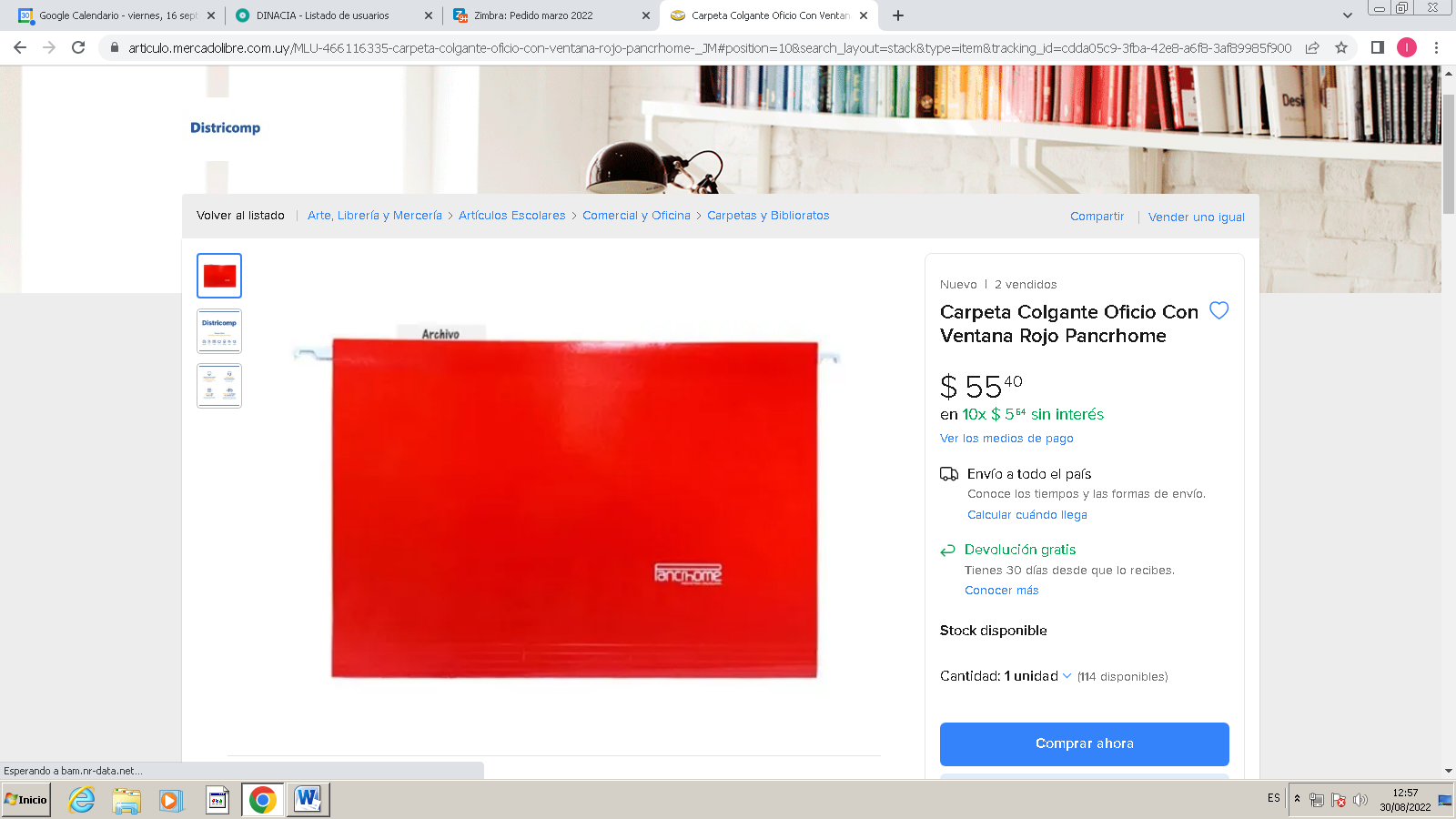 SRES PROVEEDORES:La ofertas se deberán ingresar directamente Al Portal de Compras Estatales - SICE (con propuesta comercial adjunta detallada e imágenes del producto ofrecido).En el Archivo adjunto se deberá especificar garantía y si se cuenta con stock para pronta entrega.En caso de cotizar en dólares americanos, se deberán utilizar la opción: Dólar pizarra vendedor.La Empresas deberán estar inscriptas en el RUPE.Pago a través del SIIF.En caso de ser adjudicatario, la entrega de los equipos, deberá realizarse en DINACIA, Sección Proveeduría, Av. Wilson Ferreira Aldunate 5519 (Ex Camino Carrasco), zona Aeropuerto Viejo, de 8:30 a 14:00 hs.Por más información o consultas:, Oficina de Compras tel: 2 604 04 08 int.4026, mail: compras@dinacia.gub.uy